Createch s.r.o.	NABÍDKA č. 21NA00016Dodavatel: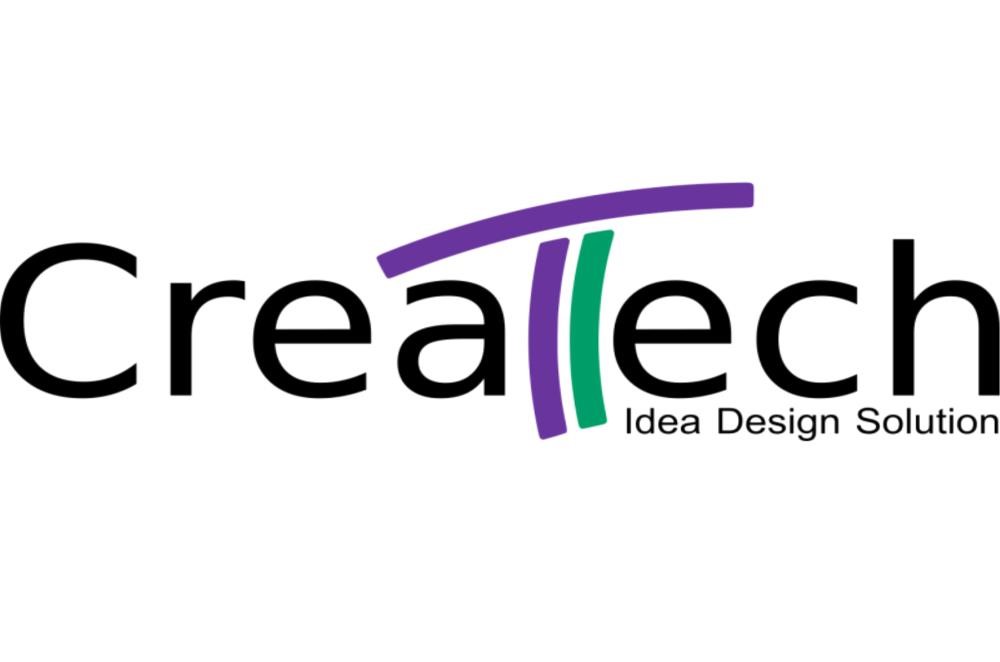 Nabídka č.:Datum zápisu:Platno do:Createch s.r.o.Kostnická 962530 06 Pardubice - SvítkovIČ: 05130140DIČ: CZ05130140Telefon: XXXXX E-mail: XXXXX21NA0001626.11.202131.12.2021	Odběratel:	IČ:DIČ:Technická univerzita v LiberciStudentská 1402/2 460 01 Liberec Tel.:46747885CZ46747885Dodavatel:Nabídka č.:Datum zápisu:Platno do:Createch s.r.o.Kostnická 962530 06 Pardubice - SvítkovIČ: 05130140DIČ: CZ05130140Telefon: XXXXX E-mail: XXXXX21NA0001626.11.202131.12.2021Konečný příjemce:Konečný příjemce:Cenová nabídka pro zakázku: 175_Ve_ERDF2_Stand pro výuku problematiky dobíjecí infrastruktury elektrických vozidel_IIFM_028  Průmyslový řídicí systém PLC Siemens s decentrálními periferiemi: 2x DIN SPEC 70121 / ISO 15118 (CCS standard), 2x RS-485 s podporou RS232, 1x CAN 2.0A/B s podporou CANOpen, 2x Ethernet, 16x DI (24 Vdc), 16x DO (24 Vdc, >= 20 mA output), 8x AI (rozsah 0..10 Vdc)Cenová nabídka pro zakázku: 175_Ve_ERDF2_Stand pro výuku problematiky dobíjecí infrastruktury elektrických vozidel_IIFM_028  Průmyslový řídicí systém PLC Siemens s decentrálními periferiemi: 2x DIN SPEC 70121 / ISO 15118 (CCS standard), 2x RS-485 s podporou RS232, 1x CAN 2.0A/B s podporou CANOpen, 2x Ethernet, 16x DI (24 Vdc), 16x DO (24 Vdc, >= 20 mA output), 8x AI (rozsah 0..10 Vdc)Cenová nabídka pro zakázku: 175_Ve_ERDF2_Stand pro výuku problematiky dobíjecí infrastruktury elektrických vozidel_IIFM_028  Průmyslový řídicí systém PLC Siemens s decentrálními periferiemi: 2x DIN SPEC 70121 / ISO 15118 (CCS standard), 2x RS-485 s podporou RS232, 1x CAN 2.0A/B s podporou CANOpen, 2x Ethernet, 16x DI (24 Vdc), 16x DO (24 Vdc, >= 20 mA output), 8x AI (rozsah 0..10 Vdc)Cenová nabídka pro zakázku: 175_Ve_ERDF2_Stand pro výuku problematiky dobíjecí infrastruktury elektrických vozidel_IIFM_028  Průmyslový řídicí systém PLC Siemens s decentrálními periferiemi: 2x DIN SPEC 70121 / ISO 15118 (CCS standard), 2x RS-485 s podporou RS232, 1x CAN 2.0A/B s podporou CANOpen, 2x Ethernet, 16x DI (24 Vdc), 16x DO (24 Vdc, >= 20 mA output), 8x AI (rozsah 0..10 Vdc)	Označení dodávky	Množství	Označení dodávky	Množství	Označení dodávky	Množství	Označení dodávky	Množství1. PLC řídicí systém s příslušenstvím	Siemens 6FE1242-6TM20-0BB1	2	ks	Siemens 6ES7590-1AB60-0AA0	1	ks	Siemens 6ES7137-6EA00-0BA0	1	ks	Siemens 6ES7137-6AA00-0BA0	2	ks	Siemens 6ES7155-6AA01-0BN0	1	ks	Siemens 6ES7131-6BH01-0BA0	1	ks	Siemens 6ES7132-6BH00-0BA0	1	ks	Siemens 6ES7134-6JF00-0CA1	1	ks	Siemens 6ES7193-6BP00-0BA0	7	ksSiemens 6ES7193-6BP00-0DA0	                                                                  1	   ks Siemens 6ES7954-8LC03-0AA0	                                                                   1	   ksEkonomický a informační systém POHODA 1. PLC řídicí systém s příslušenstvím	Siemens 6FE1242-6TM20-0BB1	2	ks	Siemens 6ES7590-1AB60-0AA0	1	ks	Siemens 6ES7137-6EA00-0BA0	1	ks	Siemens 6ES7137-6AA00-0BA0	2	ks	Siemens 6ES7155-6AA01-0BN0	1	ks	Siemens 6ES7131-6BH01-0BA0	1	ks	Siemens 6ES7132-6BH00-0BA0	1	ks	Siemens 6ES7134-6JF00-0CA1	1	ks	Siemens 6ES7193-6BP00-0BA0	7	ksSiemens 6ES7193-6BP00-0DA0	                                                                  1	   ks Siemens 6ES7954-8LC03-0AA0	                                                                   1	   ksEkonomický a informační systém POHODA 1. PLC řídicí systém s příslušenstvím	Siemens 6FE1242-6TM20-0BB1	2	ks	Siemens 6ES7590-1AB60-0AA0	1	ks	Siemens 6ES7137-6EA00-0BA0	1	ks	Siemens 6ES7137-6AA00-0BA0	2	ks	Siemens 6ES7155-6AA01-0BN0	1	ks	Siemens 6ES7131-6BH01-0BA0	1	ks	Siemens 6ES7132-6BH00-0BA0	1	ks	Siemens 6ES7134-6JF00-0CA1	1	ks	Siemens 6ES7193-6BP00-0BA0	7	ksSiemens 6ES7193-6BP00-0DA0	                                                                  1	   ks Siemens 6ES7954-8LC03-0AA0	                                                                   1	   ksEkonomický a informační systém POHODA 1. PLC řídicí systém s příslušenstvím	Siemens 6FE1242-6TM20-0BB1	2	ks	Siemens 6ES7590-1AB60-0AA0	1	ks	Siemens 6ES7137-6EA00-0BA0	1	ks	Siemens 6ES7137-6AA00-0BA0	2	ks	Siemens 6ES7155-6AA01-0BN0	1	ks	Siemens 6ES7131-6BH01-0BA0	1	ks	Siemens 6ES7132-6BH00-0BA0	1	ks	Siemens 6ES7134-6JF00-0CA1	1	ks	Siemens 6ES7193-6BP00-0BA0	7	ksSiemens 6ES7193-6BP00-0DA0	                                                                  1	   ks Siemens 6ES7954-8LC03-0AA0	                                                                   1	   ksEkonomický a informační systém POHODA 	Označení dodávky	Množství	Siemens 6ES7511-1AK02-0AB0	1	ksHMI s příslušenstvím	FAYTECH    FT156HDKTMBHBCAPOB	1	ks	Raspberry Pi 4 Model B - 4GB RAM	1	ksHlídač isolačního stavu pro nabíjecí stanice	BENDER isoEV425-D4-4 + AGH420	2	ksSkříň na kolečkách	Triton RMA-42-A66-CAX-A1	1	ksNapájecí zdroj 24 Vdc	MEANWELL NDR-240-24	1	ksSestava DC relé pro nabíjecí stanice	 Kilovac EV200HAANA	8	ksSestava nabíjecího kabelu a zásuvky s příslušenstvímPHOENIX CONTACT 1197249 EV-T2HPCC-DC500A-3,5M50ECBK11 2 ks	PHOENIX CONTACT 1270310 CHARX T2HBI12-3AC32DC125-2,0M	2	ks	PHOENIX CONTACT 1624153 EV-T2CCS-PARK	2	ksMěřič elektrické energie s příslušenstvím	PHOENIX CONTACT EEM-DM3571252817	1	ksPlatební terminál s čtečkou čipů a karet	Ingenico Self/4000	1	ks	Cena bez DPH (Kč)	DPH%	DPH (Kč)	Celkem (Kč)	Součet položek	283 810,00	21%	59 600,10	343 410,10Vystavil: XXXXX	Ekonomický a informační systém POHODA 	Strana 2 dokladu 21NA00016